Date: ___________________________Introduced by: [Your Name (ID Number)][Your Address][Your Phone number]Subject: [Reason for appeal summed up in a few words]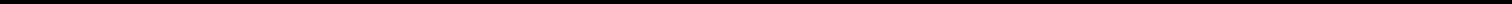 To Whom It May Concern [or the name of the person to whom you are writing]:I am writing to you in regards to [Insert issue i.e. “a grade I received from…”]. The grounds on which I wish to appeal are that [i.e. “there was an error in calculating or recording a grade, the decision of the teacher/the principal/the community superintendent/the Board of Education was manifestly unreasonable, there was evidence of prejudice or bias on the part of one or more of these people mentioned above”].[Include relevant information i.e. course name, teacher, course grade, etc.]123Therefore, I am requesting your reconsideration of this issue. If there is any additional information I could provide to you that would expedite this matter, please feel free to contact me. Thank you for your time and consideration of this important matter.An Appeals Letter To Formally Review A Complaint1.[Insert detailed reason #1.]These detailed reasons should explain your intent and reason for2.[Insert detailed reason #2.]Bringing up the resolution. Include relevant dates, times, and names3.Insert detailed reason #3.]And any corresponding policies, regulations, or school policies.Sincerely,Sincerely,Sincerely,Sincerely,[Your Signature][Your Signature][Your Signature][Your Signature][Your Typed Full Name][Your Typed Full Name][Your Typed Full Name][Your Typed Full Name]